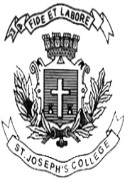 ST. JOSEPH’S COLLEGE (AUTONOMOUS), BENGALURU - 560027SEMESTER EXAMINATION, APRIL 2018M. Sc  BOTANY: IV SEMESTERBO 0215: PLANT BREEDING & PLANT PROPAGATIONTIME: 2 ½    hours                                                                                           MAX. MARKS: 70			         Supplementary students only.                     Please attach the question paper along with the answer script.This question paper has ONE printed side and THREE sectionsDraw diagrams wherever necessaryWrite on any TEN of the following in one or two sentences:         2x10 = 20VermiculiteIntrogressive hybridisationPhytoalexinsBulk method of hybridizationReasons for sterility of F1 distant hybrids‘Lean-to’ Green houseAposporyCytoplasmic male sterilityAcclimatizationLeaf cuttingFlap buddingVavilovWrite critical notes on any FIVE of the following :                           5x6 = 30Seed Production OrganisationsVertifolia EffectMethods of Hybridization Genetic bases of HeterosisSexual and asexual reproduction methods in plant breedingGermplasm  CollectionPlant Genetic ResourcesGive a comprehensive account on any TWO of the following :     2x10 = 20Cultivation, management and marketing of Orchids Sources of GermplasmTechniques of production of Distant Hybrids           	             BO-0215-A-18